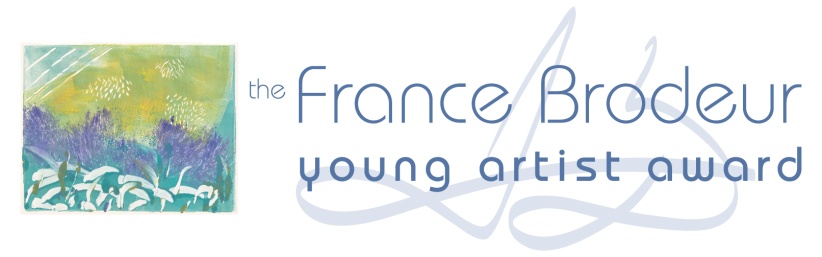 2017 Application Guidelines & FormThe France Brodeur Young Artist Awards offer financial support plus exhibition opportunities through the Artists Workhouse, Studley, to young artists in relation to their art and artistic career. The grants awarded are towards costs involved in proposed projects, which should include developing new work.Practitioners who can demonstrate a commitment to their work, technical rigour and development within their practice, are of particular interest to FBYAA.France Brodeur was a printmaker with international exhibitions to her name and a wide range of interests in the arts, particularly the visual arts and dance. France died in April 2014. The FBYAA seeks to honour both her art and her belief in life and its need to be lived, celebrated and evoked. France especially valued the aspirations of those younger than her. (More regarding France’s artistic philosophy can be found in her monograph, A Lasting Passion –  the tab ‘monograph’ on her website at www.francebrodeur.co.uk .)FUNDS AVAILABLEAwards of between £500 and £2,500 are available. Applicants should apply for the appropriate funds needed for their whole or part project, as appropriate. Successful applicants may not automatically be awarded the maximum grant available. The Awards Panel reserves the right to offer an amount different from that requested.APPLICATION DEADLINES FOR 2017The Award will open for applications on Friday 3 March 2017 and close at noon on Thursday 31 August 2017All applicants, successful or otherwise, will be informed of the outcome of their application by email.All applications should be sent by email to: fbyaa@francebrodeur.co.uk CRITERIAApplications will be assessed against the following criteria:The expected positive impact of the financial support on the practitioner’s creative developmentThe quality of current workA clear demonstration of progression in work and practiceClarity of purpose behind the submission and reasons given for applying for an awardThe quality of the material supplied in support of the applicationSuccessful applicants will have shown commitment to developing their skills, techniques and ideas, to achieve a body of work.WHAT THE FBYAA PANEL WILL BE LOOKING FOR IN YOUR APPLICATIONFBYAA want to hear about your work, your ideas, your techniques and your track record. The panel will give priority to those applications that clearly demonstrate the quality of work and an on-going commitment to developing an arts practice. Proposal must clearly demonstrate development in the practitioner’s work. In particular, the panel will give priority to applicants who can best demonstrate the following:Quality of work in relation to contemporary practiceThe panel will assess this from your written application and CV as well as the supporting visual material. Providing clearly written text that is explanatory but also concise will be crucial to enable the panel to understand your work to date and what you are applying to do. Think about how your work relates to current, recent and historical practice, as this will help the panel to assess your work within a wider context.Your CV should be in reverse-date order, putting your most recent work, activities and projects, first. Do not include anything unrelated to your work as an artist or anything that does not in some demonstrable way support your FBYAA application.Supporting material should be carefully selected to reflect your current work, techniques and thinking.Ensure all supporting materials are clearly labelled.Also include an image list with titles, dates, materials, dimensions and, where appropriate, the venue(s) where the work was exhibited or performed. Please ensure that your visual material is professionally photographed. The panel need to see your work clearly. Avoid images that do not give a strong sense of your work. Good images demonstrate your commitment and professionalism. If you are proposing to develop work in another medium from that in the supporting material, explain how your choice of images support that decision and your proposed project.Commitment to the development of practice both conceptually and technicallyYour ideas and the methods you plan to use to achieve your project will be crucial. Explaining these in a straightforward way will help the assessment of your application. Consider how your proposal will help you to develop your work and techniques, both practically and in relation to your ideas. The Awards Panel may not be familiar with your work, and requires the information to be clear and concise. The panel also require to be given clarity regarding the stage within your career, or timing of the proposal, that the proposed project represents to you.That the FBYAA will have a positive impact on the long term development of your practice which would be difficult to achieve without such supportPlease give a clear outline as to how funding, at this point in your career, will impact on your ongoing practice and your wider professional development as an artist. This may also relate to other relevant projects or opportunities and how you wish to best develop these. This doesn’t mean a breakdown of your financial situation, personal circumstances or previous funding bids; rather how your plan for your project will help your long-term creative, technical and professional development. A clear plan and detailed budget of proposed activity which shows how funds will be usedAny FBYAA award must be in support of the development of your practice. Make sure the costs of the project are accurate and realistic.INELIGIBILITIES/EXCLUSIONSFBYAA panel members or individuals working for or directly associated with the AwardProjects already started or planned to start, before the application award date.Applications for marketing, graphic design, illustration, building crafts  conservationrestorationMore than one application per applicant or collaborationApplications for funds to run community and/or educational projectstowards business developmentin respect of applicant’s time, childcare or other personal coststo hire a gallery or venue to show your workCONDITIONS OF GRANTYou must observe any special conditions detailed in the letter offering you a grant. General conditions will include:A final written end of project report with accompanying material, for example, images of work                produced, related publicity, etc., to be submitted to the FBYAASuccessful applicants must credit the FBYAA on any publicity in relation to the successful project, including the FBYAA logoPermission to allow project images to be used by FBYAA on their website and/or any publicity relating to FBYAAPhotographs of the winners, together with their names and ages and where they are based, to be used in publicity campaigns associated with FBYAA, as the FBYAA sees fit.ADMIN FEEThere is a £10.00 fee payable at the same time as submitting your application. Your entry will only be completed once you have paid this fee.  administration fee refundable?ee only refundable if you have paid by credit card and an error on our part prevent you from submitting your entry. HOW TO APPLYPlease read all the supporting information to the Award carefully. Applications must be submitted electronically using the Application Form format and be returned by the stated deadline and signed by the applicant(s). Applicants should send their supporting material as a single pdf no larger than 1MB.Applications should be accompanied by visual material as examples of work. Applications will not be considered unless all parts of the application form are completed and supporting visual material is submitted.Applications will be rejected if the references sought prove less than satisfactory and/or raise any issues that give the FBYAA panel concern.All images must be submitted in Jpeg format (file name extension .jpg). We recommend uploading files that are 72ppi (pixels-per-inch) because a higher resolution does not add clarity when viewing images on a computer screen. Recommended image sizes are:Landscape orientation:Recommended maximum size: 800 x 1200 pixelsRecommended minimum size: 600 x 600 pixelsPortrait orientation:Recommended maximum size: 1200 x 800 pixelsRecommended minimum size: 600 x 600 pixels For moving image work, please ensure that your presentation lasts no more than two minutes and is compatible with Windows media player and/or Quicktime.Please ensure that all supporting material is fully labelled with your name and title of work and that you have listed all images in the appropriate section of the Application Form. Original artwork will not be accepted as support to any application.Equipment Costs: For any applications requesting funding towards equipment, applicants must clearly identify why the equipment needs to be purchased rather than resourced in other ways, i.e. rental.Please note that FBYAA cannot accept responsibility for damage or loss of material submitted in support of your application.No supporting material to applications will be returnedOnly one set of application paperwork and supporting materials will be accepted. Once you have submitted your application, you will be unable to make changes or submit additional supporting material to your entry.Applications will not be considered for projects already started or planned to start before the application award dateTHE APPLICATION PROCESS EXPLAINEDAll applications to the funds will go to a panel meeting or series of meetings, which will make decisions on who is to be supported. The panel will include arts professionals and it may use advisors to help it achieve a broader perspective on current practice. In advance of the panel meeting(s), the panel will have read and considered the written applications and have had access to any supporting material. It is important that your written application and supporting material support each other and that the relationship between them is made explicit by you in your application. Remember that panel members may not be familiar with your work, ideas or methods.All applications and supporting material will be reviewed and assessed against the stated criteria for the funds. The FBYAA panel reserves the right toreject applications that it does not consider appropriateconvene additional meetings to consider shortlisted applications as it sees fitrequest further information from applicants and/or face to face meetings as appropriatedelay the announcement of the award as it sees fitnot make any award(s) if it so sees fitThe panel’s decisions will be final. The panel will not enter into correspondence with individuals regarding the outcome of their application.The electronic copy of the application and digital images should be sent to: fbyaa@francebrodeur.co.uk The FBYAA would like to thank the Artists Workhouse (AW), Escape Community Arts, and Oxford Printmakers Co-operative (OPC), for their support in making this award possible.France Brodeur Young Artist Award (FBYAA)Application for Funding 2017Please read the application guidelines before completing this form. You may reproduce the questions, with answers, on your own word-processing system.Full contact details of two relevant Referees, at least one of whom must be an artistic professional.Personal PracticePlease describe your personal artistic practice to date (300 words maximum)CVPlease attach a copy of your current CV (ideally no more than one side of A4)ABOUT YOUR PROJECTProject title (or working title)Project summaryPlease summarise in no more than 100 words the project that you are seeking support for.Please tell us about the project for which you are seeking funding in no more than 1,000 words in total, under the following 5 information categories. (Please note this means 1,000 words across all 5 categories and not per category). A description of your project, the thinking behind it and the techniques involvedHow your project will benefit your creative development The key proposed stages to achieving your projectThe proposed outcomes for your project (confirmed and/or potential e.g. exhibitions, on-going projects etc., and proposed dates for your project’s conclusion)Any other information which you consider strictly relevant to the panel’s consideration of your applicationBudgetPlease submit a complete budget for your project. The FBYA Award will only be made where it is either fully funding the project or completing the required funding for that project. The total cost of the project should therefore equal the amount requested from FBYAA plus, where relevant, other sources of funding. Please ensure that project costs are broken down as specifically as possible within the budget, and that costs are listed under headings where appropriate. The more detail provided, the more it will help the Panel assess your application. Total cost of project: £ ..............Project Cost Details: please list ALL items of expenditure necessary to achieve your project, broken down between FBYAA and other sources of funding(Please expand the table below as necessary)Project dates and funding requested(Note: Applications will not be considered for projects already started or planned to start before the application award date)Checklist of supporting materials submitted with your applicationDECLARATIONI hereby apply for financial assistance towards the costs of undertaking the project described in this application. To the best of my knowledge and belief, the information given is correct. Signature	.................................................................................................	Date  ...................................Print name	.................................................................................................	 Application Check ListAll applications must include the following items:Ensure all questions have been completed on the application formCVCopy of birth certificateA detailed budgetSupporting Materials in one of the preferred formats as listed in the accompanying guidelines (please do not exceed a maximum of six images in your submission)A paid entry fee of £10.00 via the PayPal Button to be found here: http://www.francebrodeur.co.uk/young-artist-award/fbyaa-application-form/ N.B. Applications will not be processed unless all documents support materials are receivedPlease email your completed application, CV and supporting digital material to: fbyaa@francebrodeur.co.ukName of Applicant:Date of Birth (please also enclose a copy of your birth certificate):Contact Address:Postcode:Contact telephone No:Email:Website:Present Occupation &/or Educational Status:Details of Art Education and/or Qualifications (as appropriate):First RefereeNameFirst RefereeAddressFirst RefereeTelephoneFirst RefereeEmailFirst RefereeWebsiteSecond RefereeNameSecond RefereeAddressSecond RefereeTelephoneSecond RefereeEmailSecond RefereeWebsiteItemFBYAA funds requested£Other sources of funding£Project Start DateAnticipated Project End DateThe total amount of funding requested from FBYAA£The total amount of funding for the complete project (if different from above)£Title of work12345678910